第１号様式ちばＳＤＧｓパートナー登録申請書令和○年○月○日千葉県知事　様申請者　所在地　名　称　代表者　　ちばＳＤＧｓパートナー登録制度実施要綱の規定により、ちばＳＤＧｓパートナー　　として登録申請します。（以下のいずれかに○を付してください。）　・新規登録（第５条関係）　・登録の更新（第９条関係）第１号様式（別紙１）【ＳＤＧｓ活動計画】第１号様式（別紙２）【申請者概要等】【ご担当者連絡先】第１号様式（別紙３）ＳＤＧｓ達成に向けた宣言書令和○年○月○日　　　　　　　　所在地名　称代表者　当社は、ＳＤＧｓの内容を理解し、ＳＤＧｓ達成に貢献することを宣言します。１　関係するＳＤＧｓ目標（ゴール）　（※該当するゴールに○を入れてください）２　ＳＤＧｓ達成に向けた経営方針等３側面ＳＤＧｓゴール目的活動内容目標環境社会経済区　分 企業（業種：　　　）　 団体　　　　　 教育機関・学校法人 特定非営利活動法人　　 個人事業主　　 その他（　　　　　　　）主な業務・取組内容他のちばＳＤＧｓパートナーとの連携 連携を希望する　　　　 連携を希望しない他のちばＳＤＧｓパートナーとの連携（連携して取り組みたい課題）他のちばＳＤＧｓパートナーとの連携 他のパートナーとの連携を希望することや、連携して取り組みたい課題に　　　ついて、県ＨＰ等で公表することに同意するＳＤＧｓの取組の発信 別添のＳＤＧｓ宣言書の内容について、県ＨＰで公表することに同意する 自社（団体）のＨＰに情報を掲載している　（ＵＲＬ：　　　　　　　　　　　　　　　　　　　　　　　　　　　） 会社案内等に情報を掲載している その他（　　　　　　　　　　　　　　　　　　　　　　　　　　　 ）担 当 者部署・氏名担 当 者電話番号担 当 者メール①貧困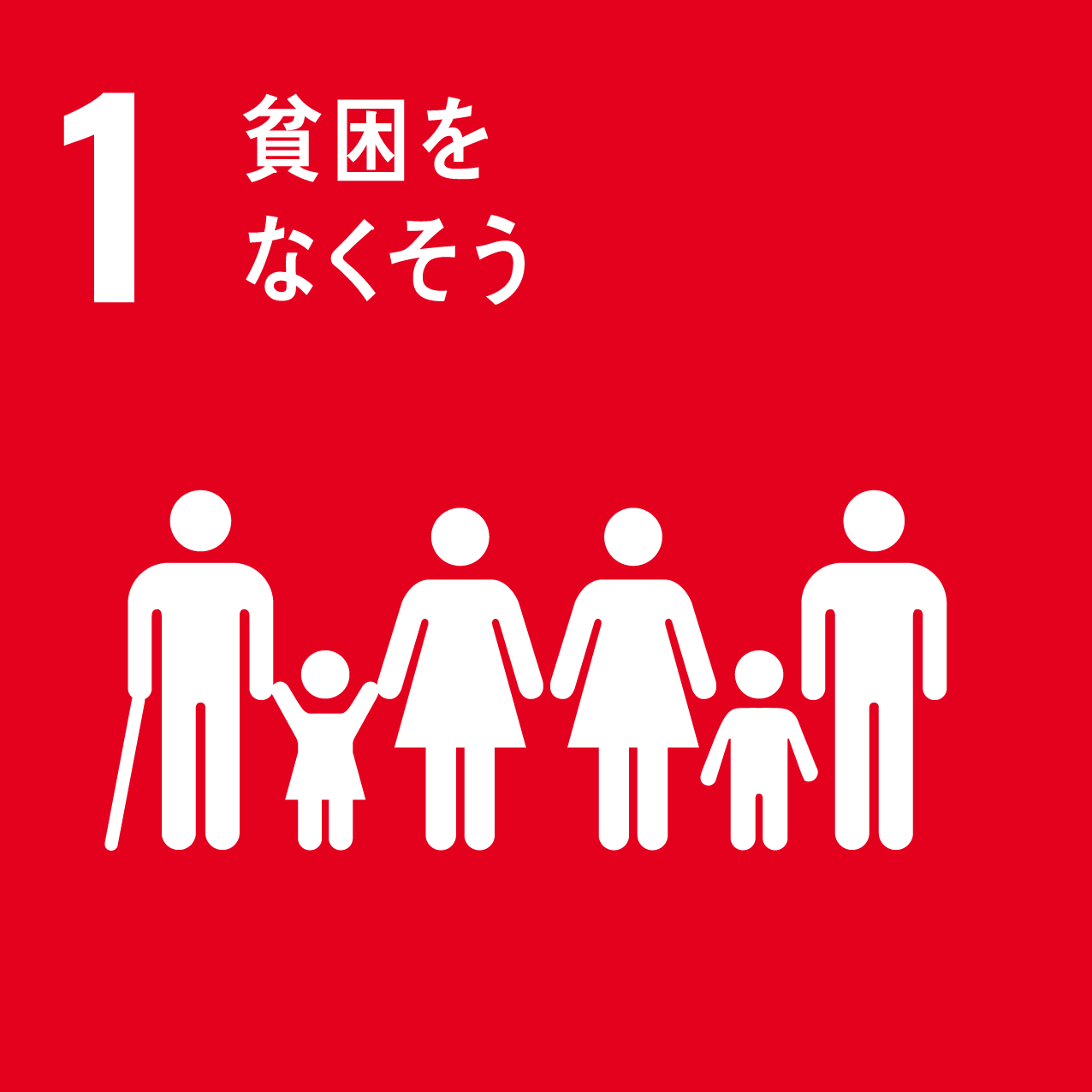 ②飢餓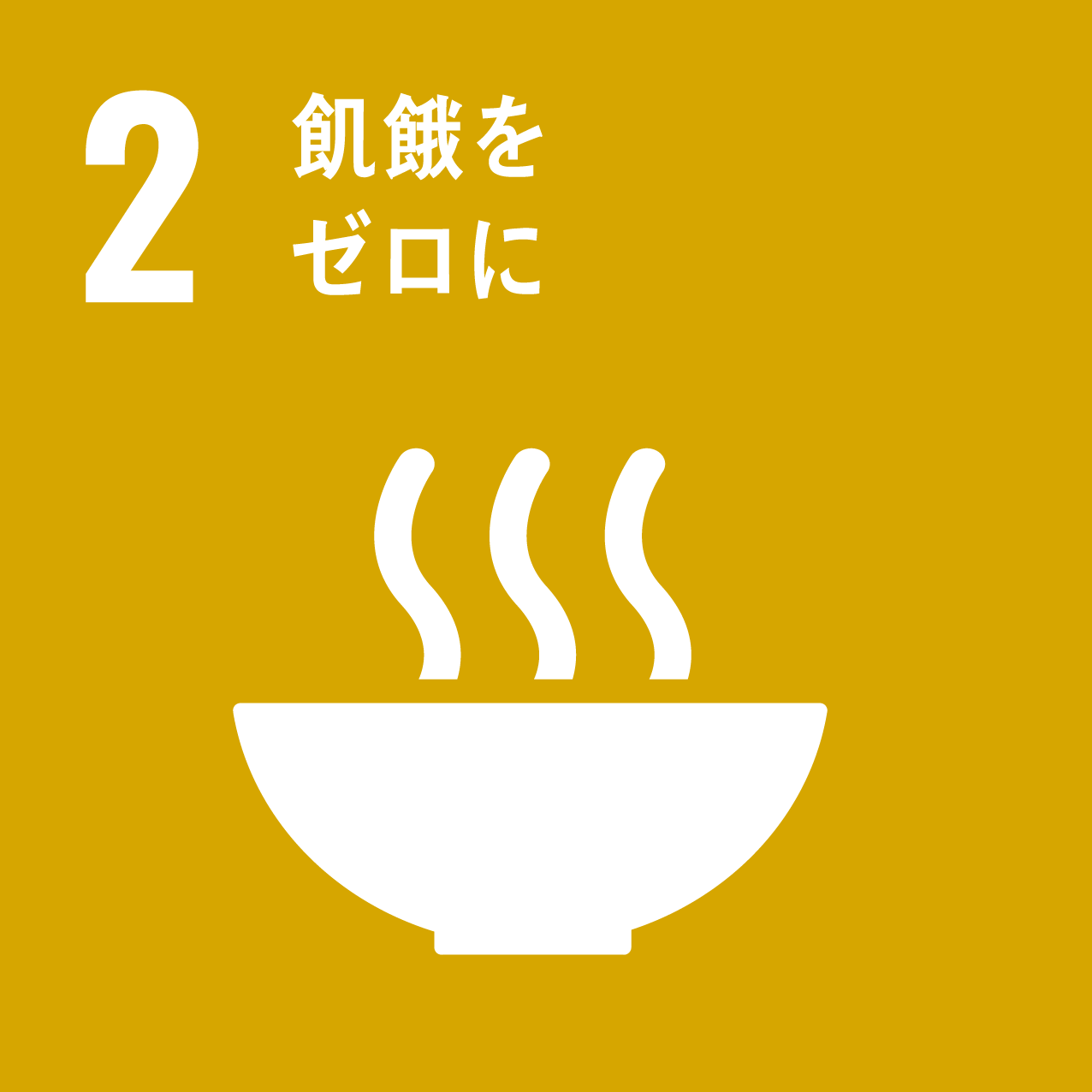 ③保健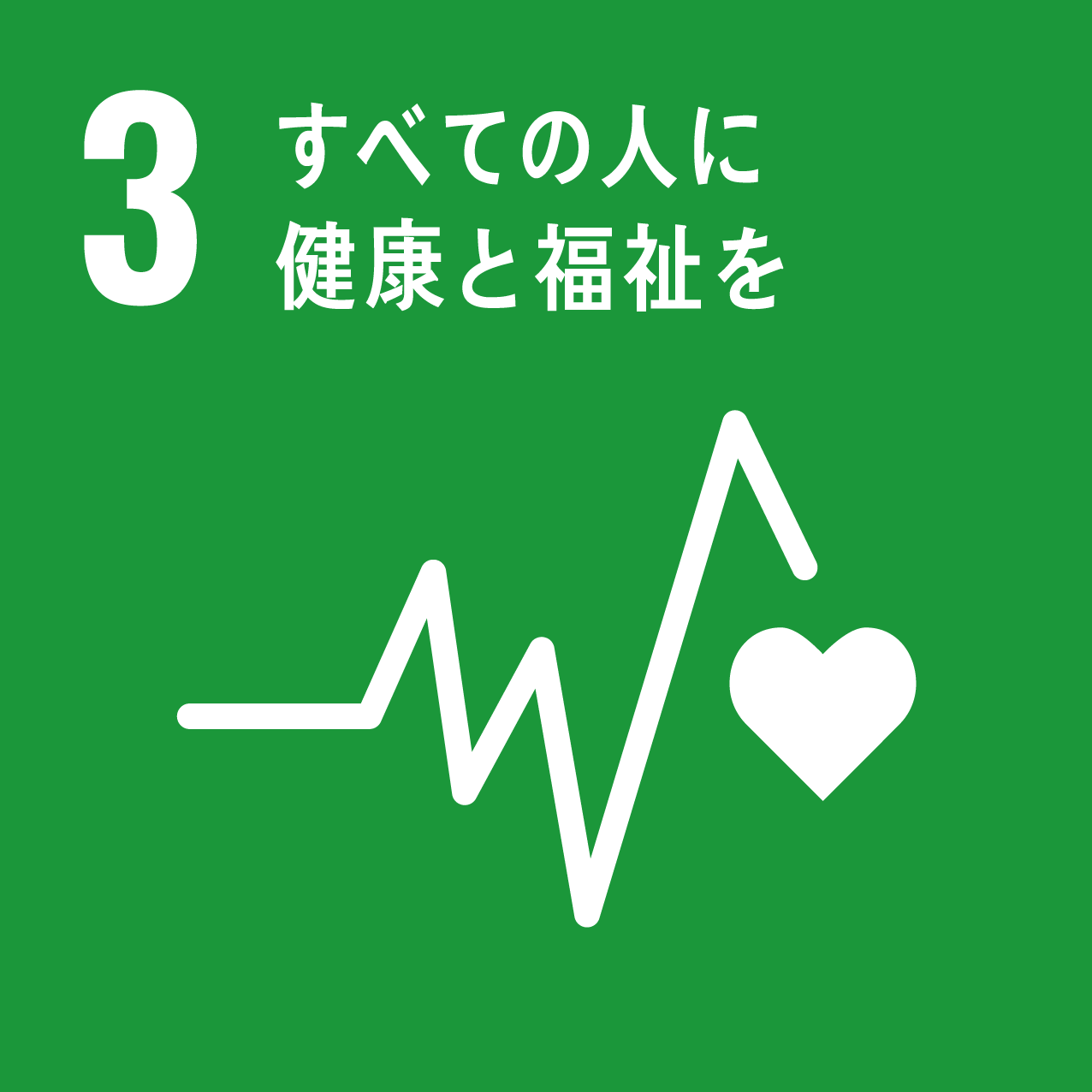 ④教育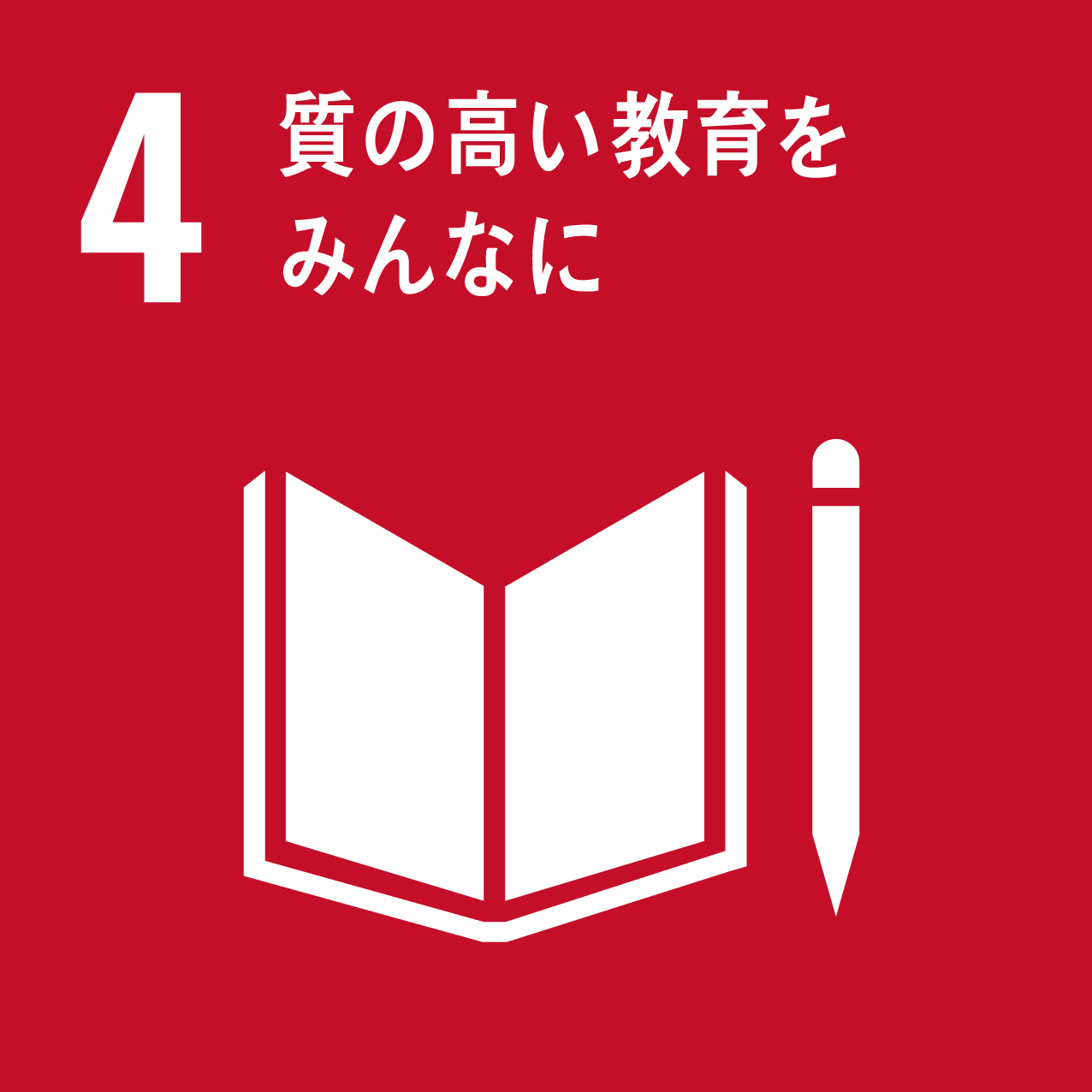 ⑤ジェンダー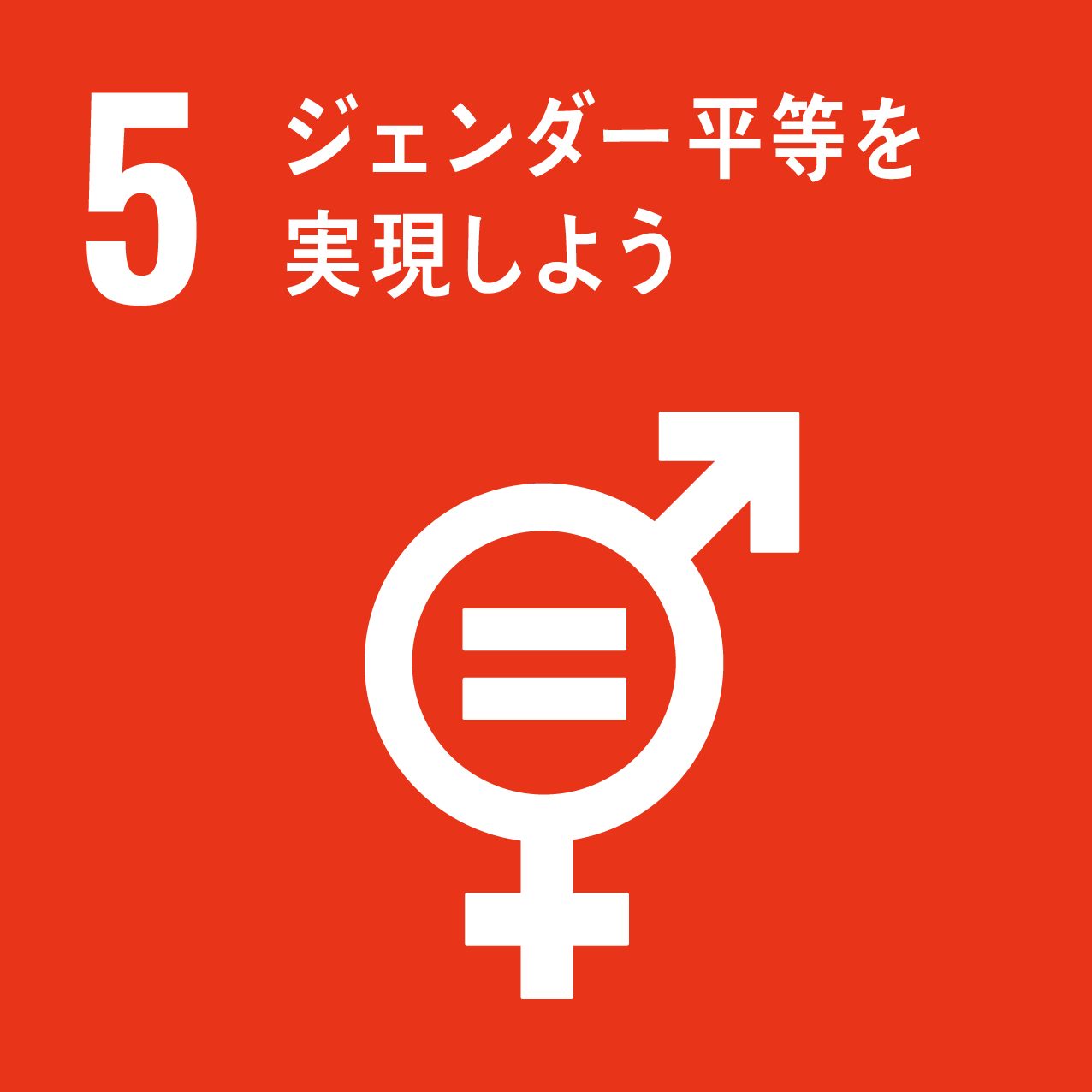 ⑥水・衛生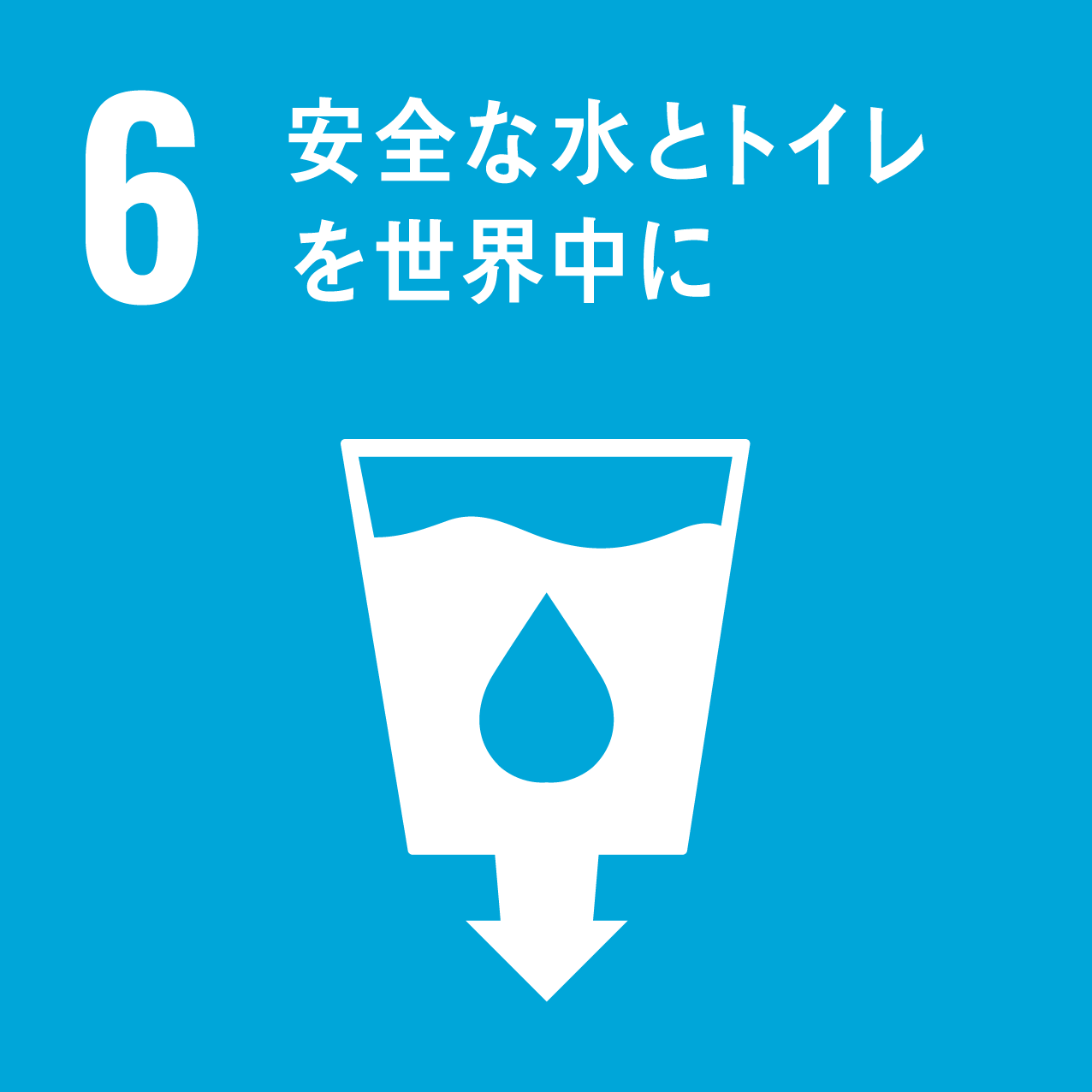 ⑦エネルギー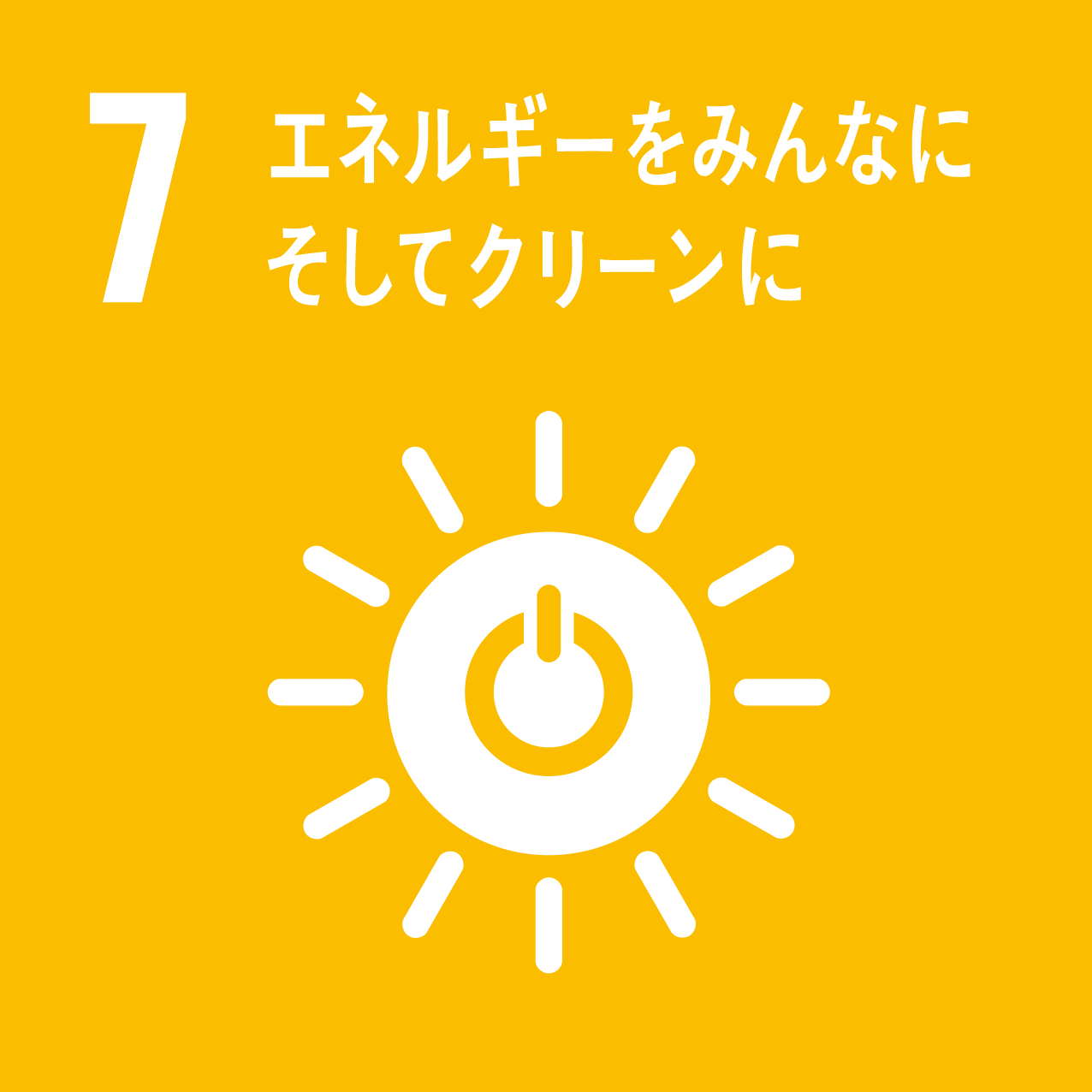 ⑧成長・雇用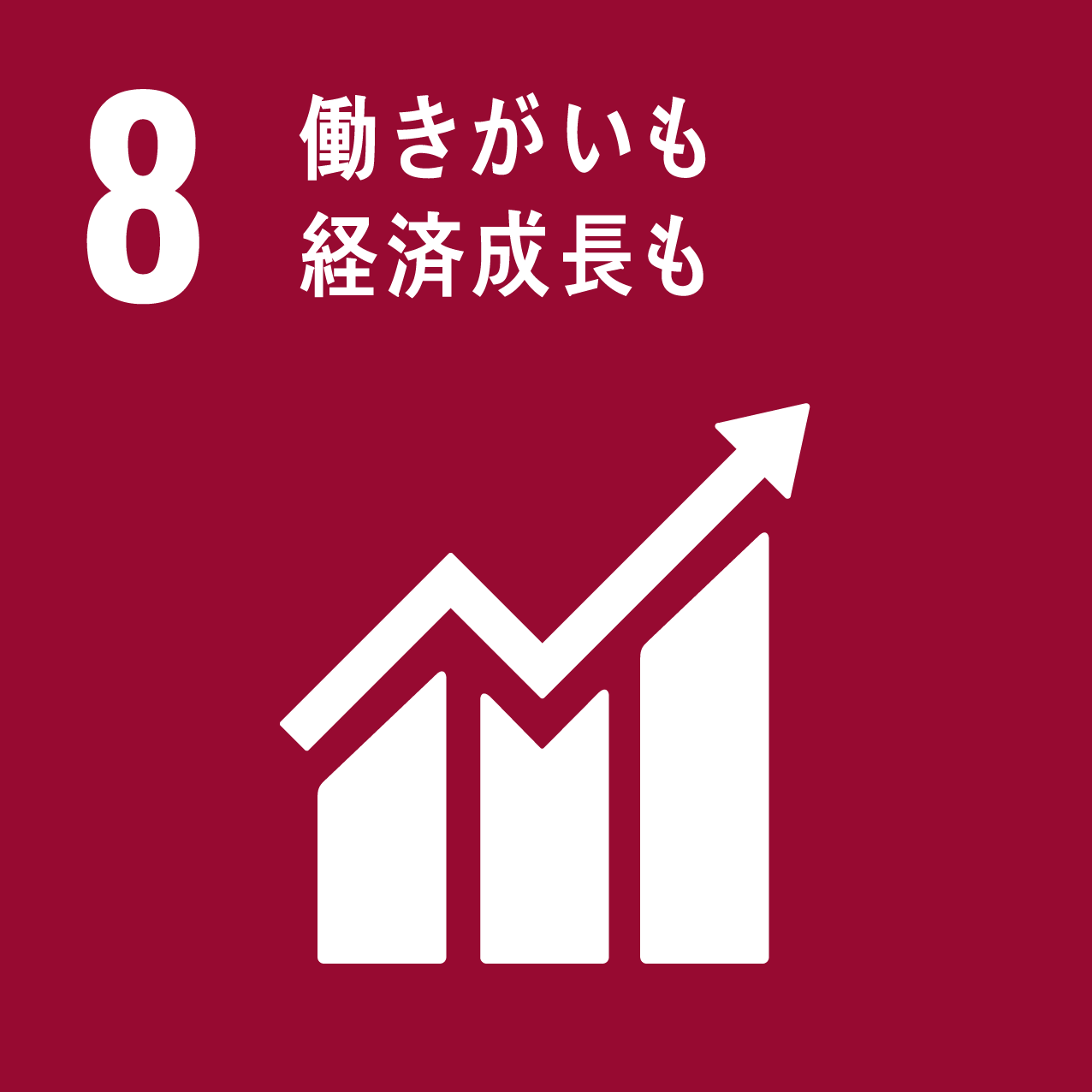 ⑨イノベーション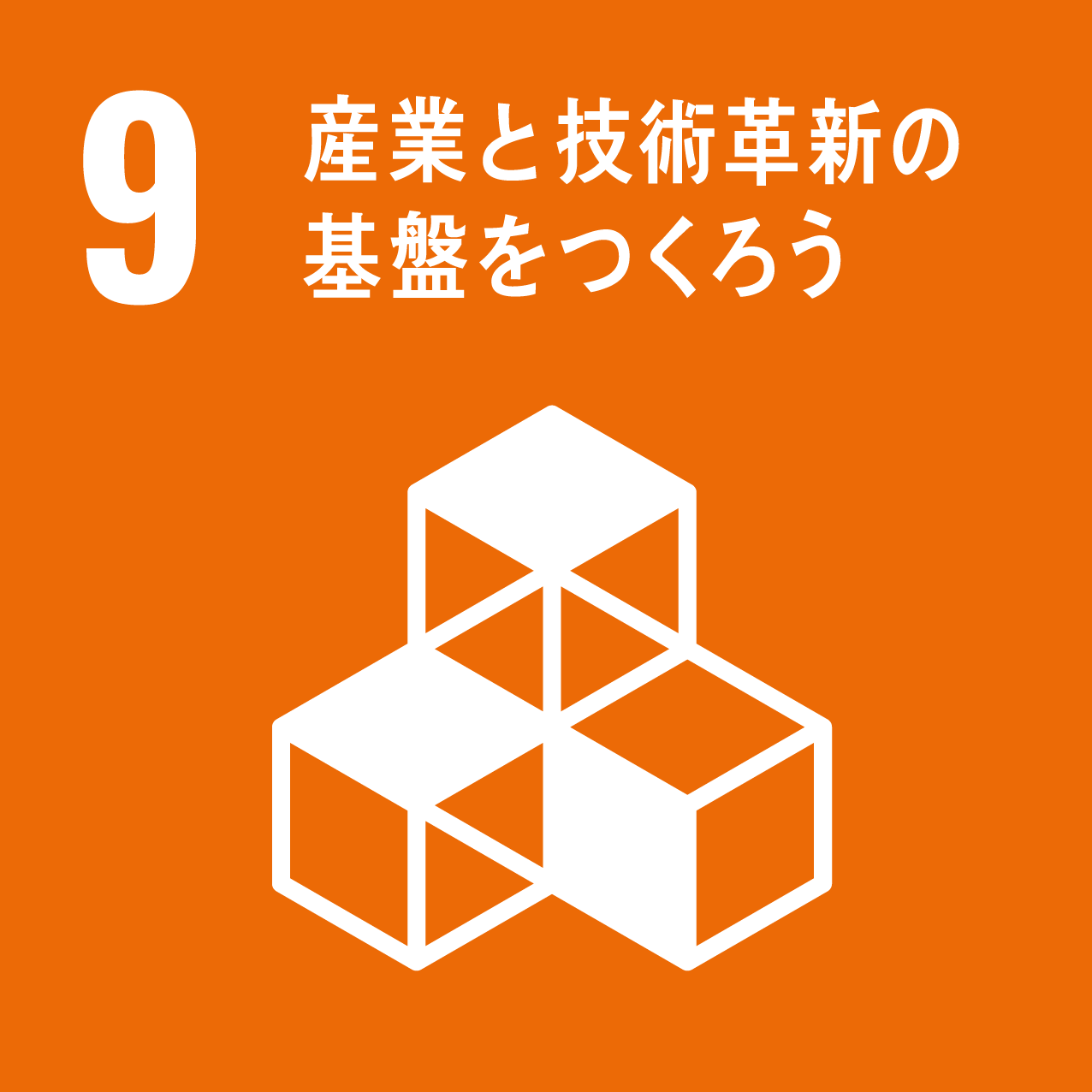 ⑩不平等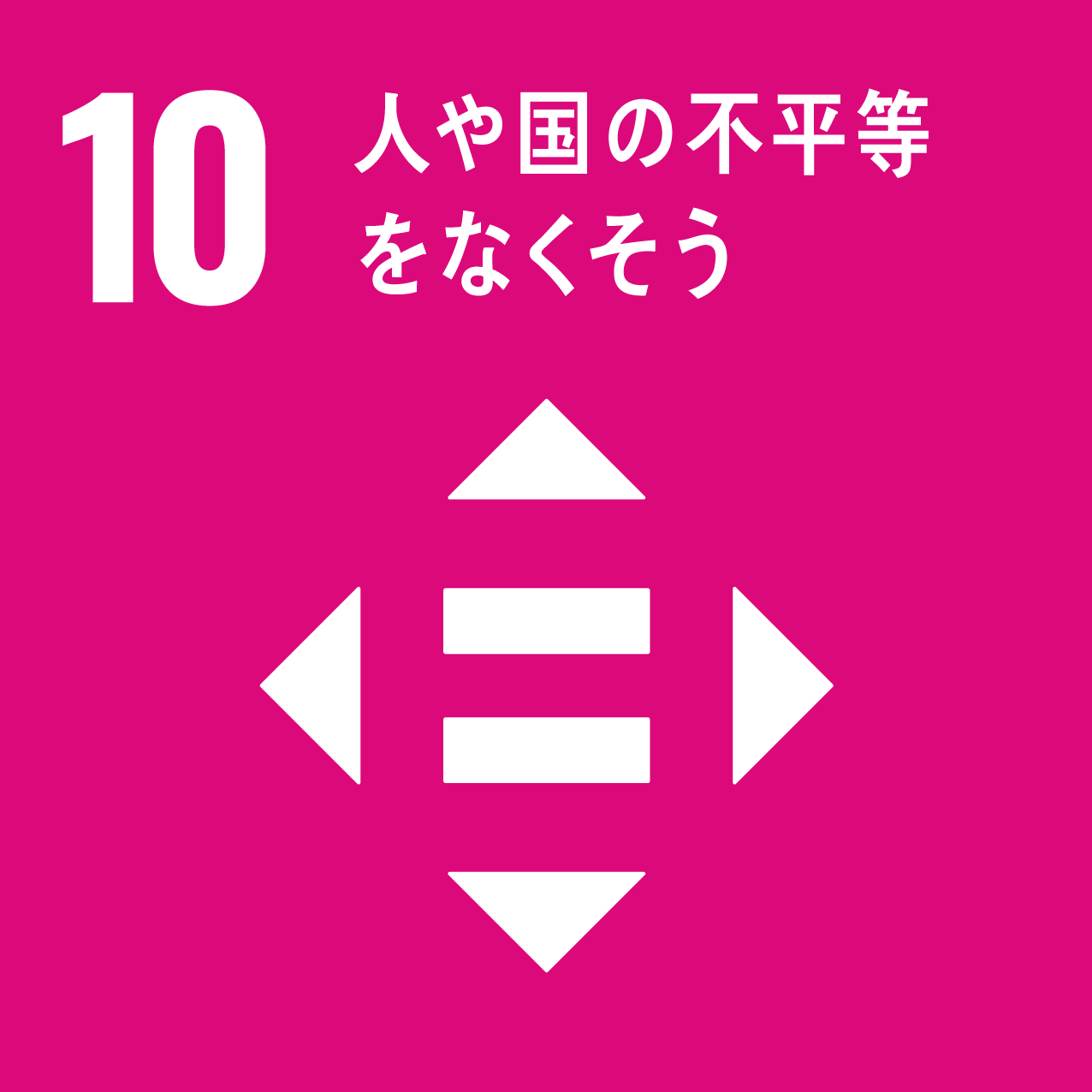 ⑪都市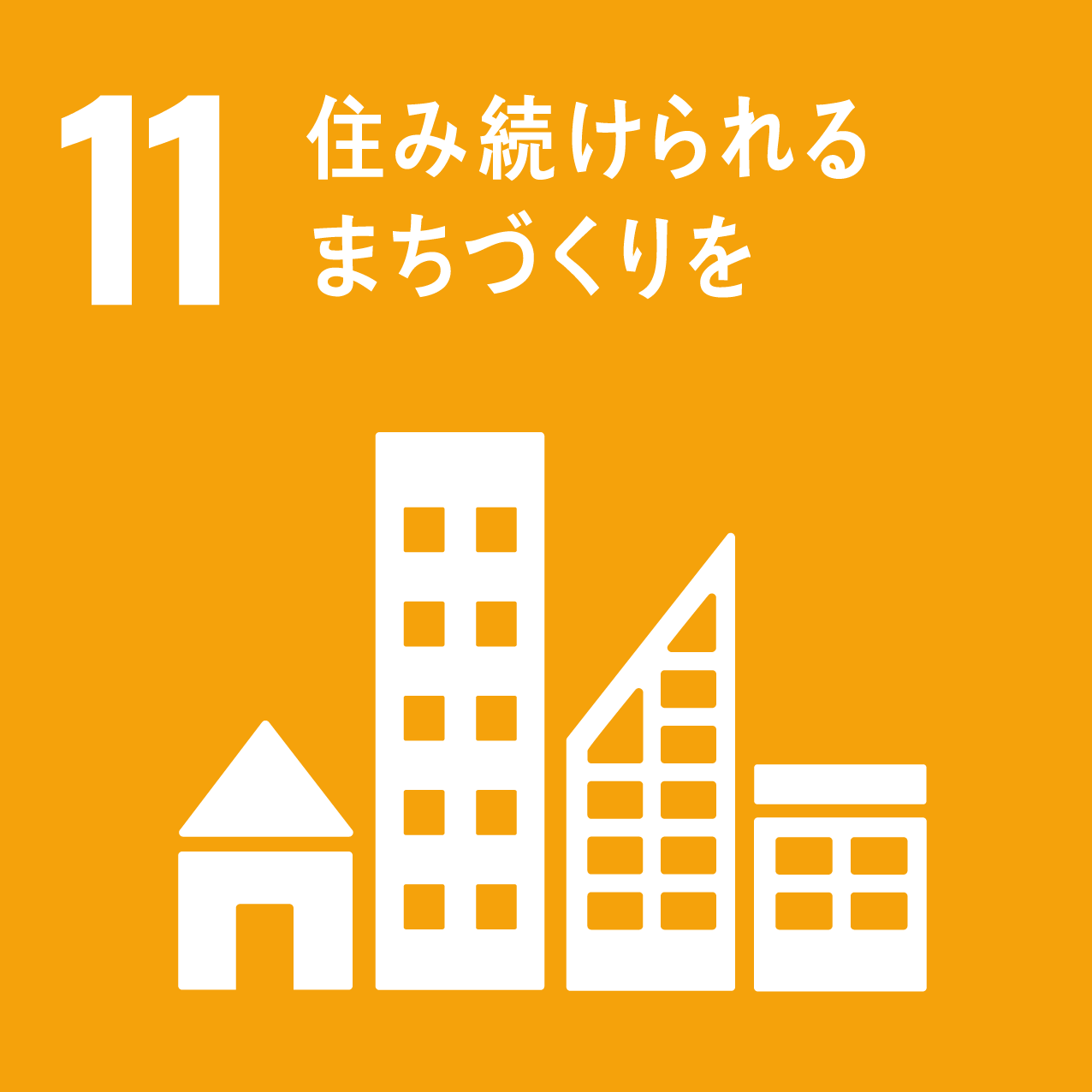 ⑫消費・生産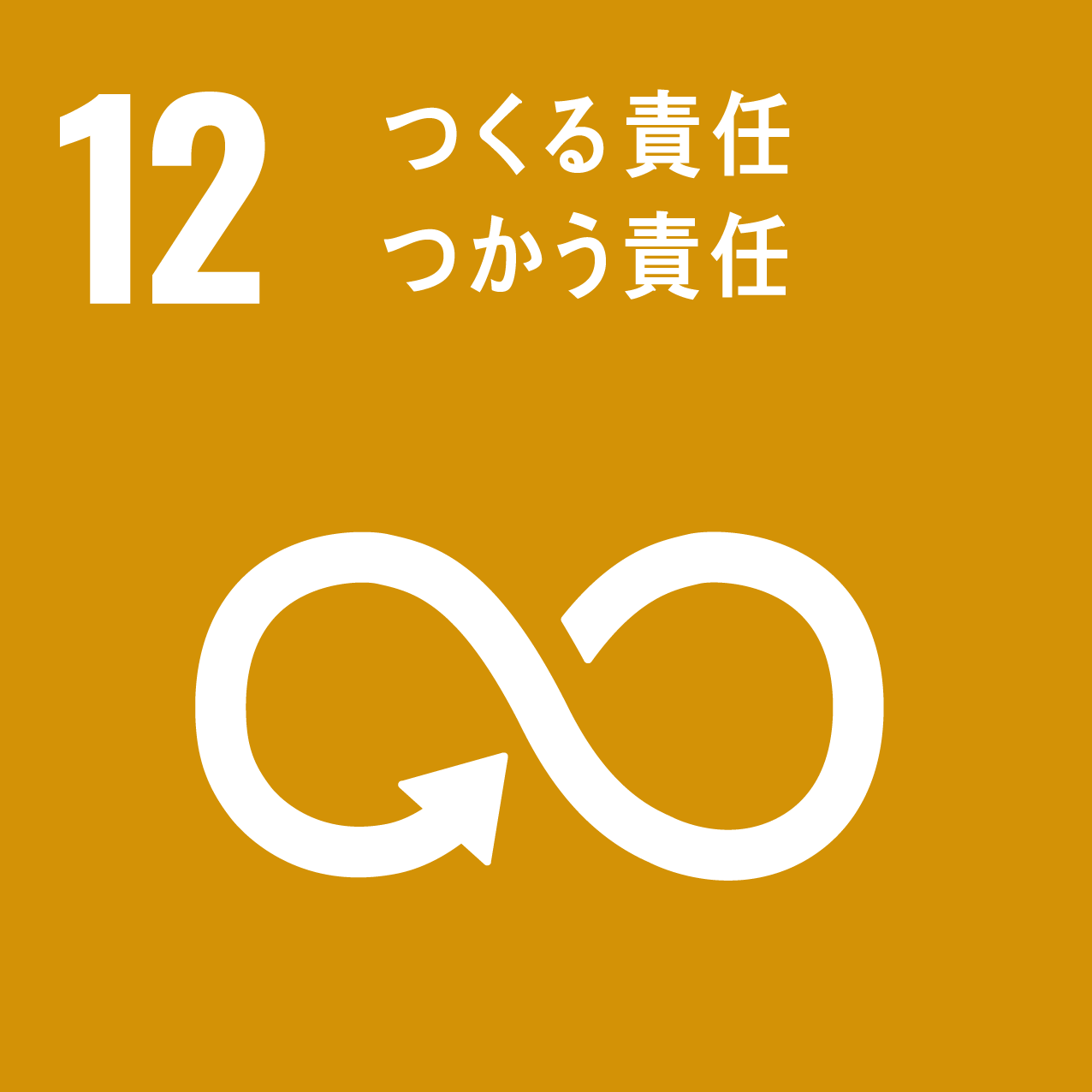 ⑬気候変動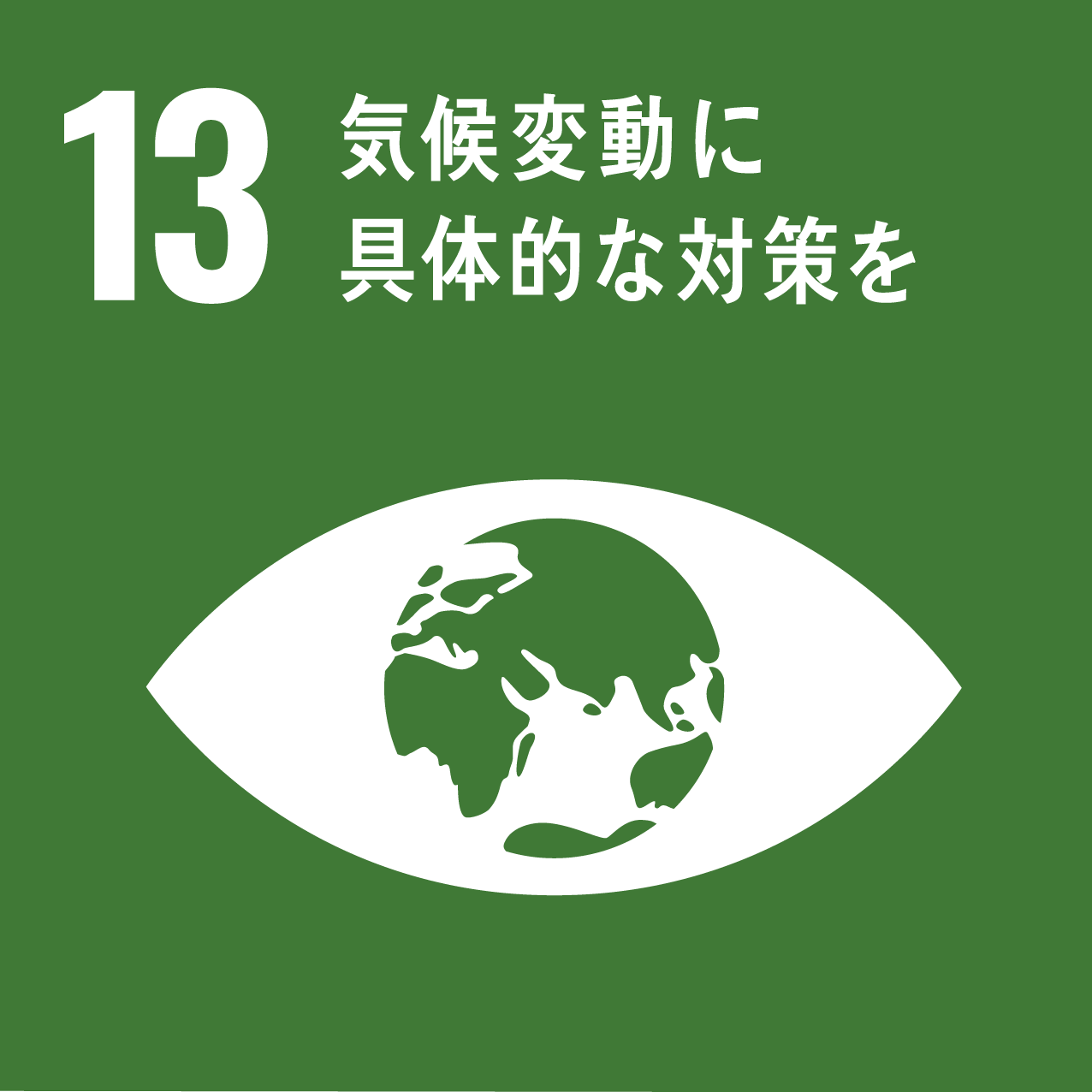 ⑭海洋資源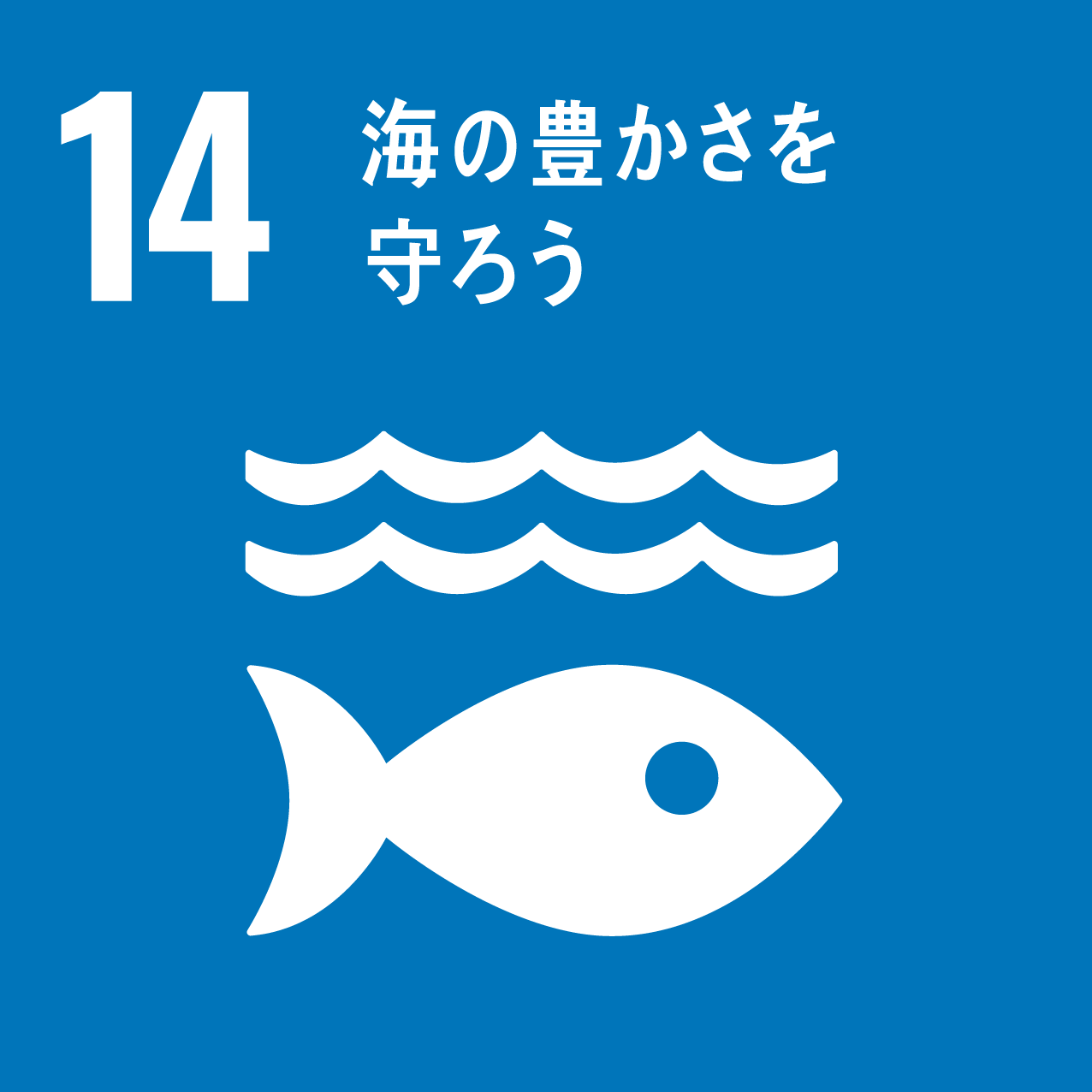 ⑮陸上資源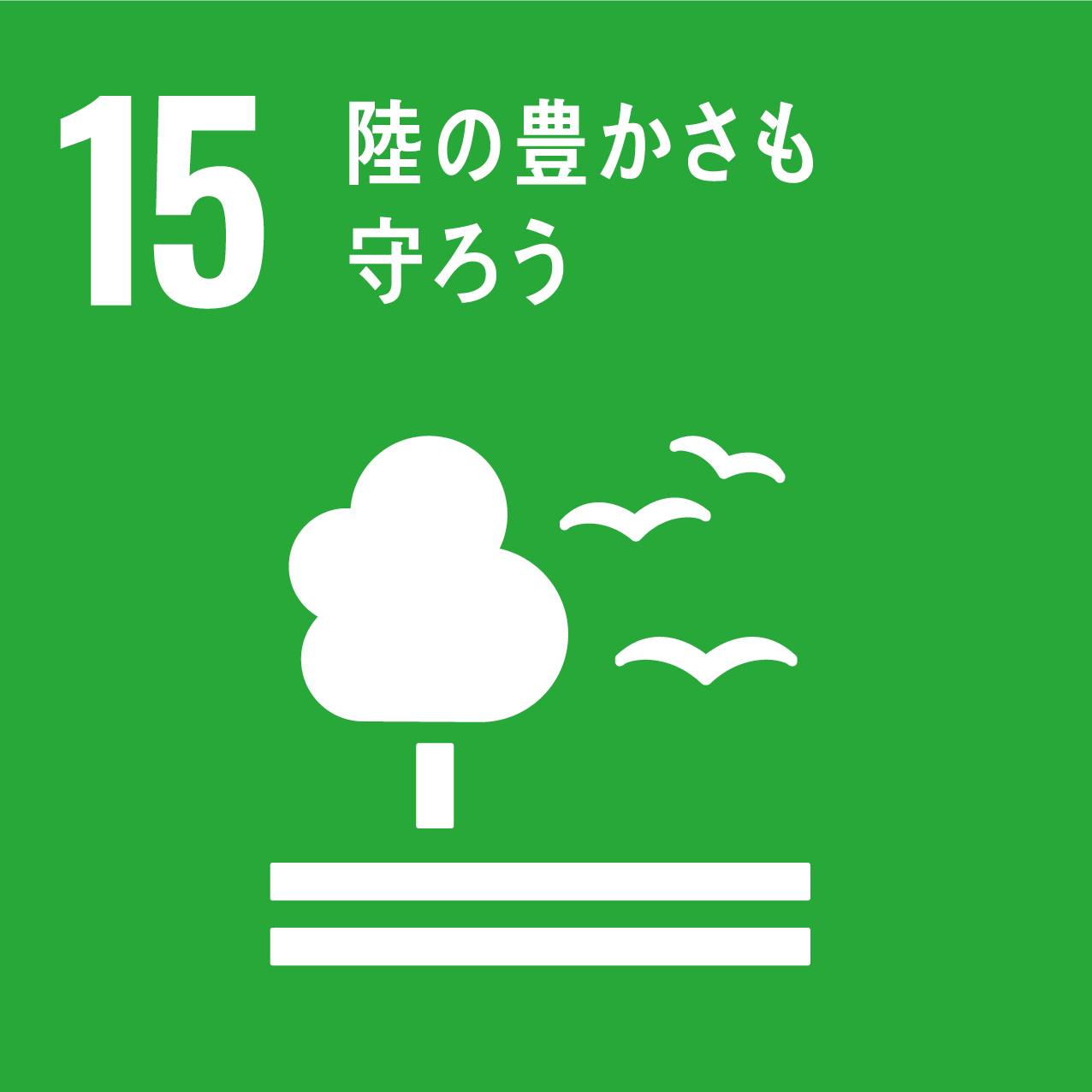 ⑯平和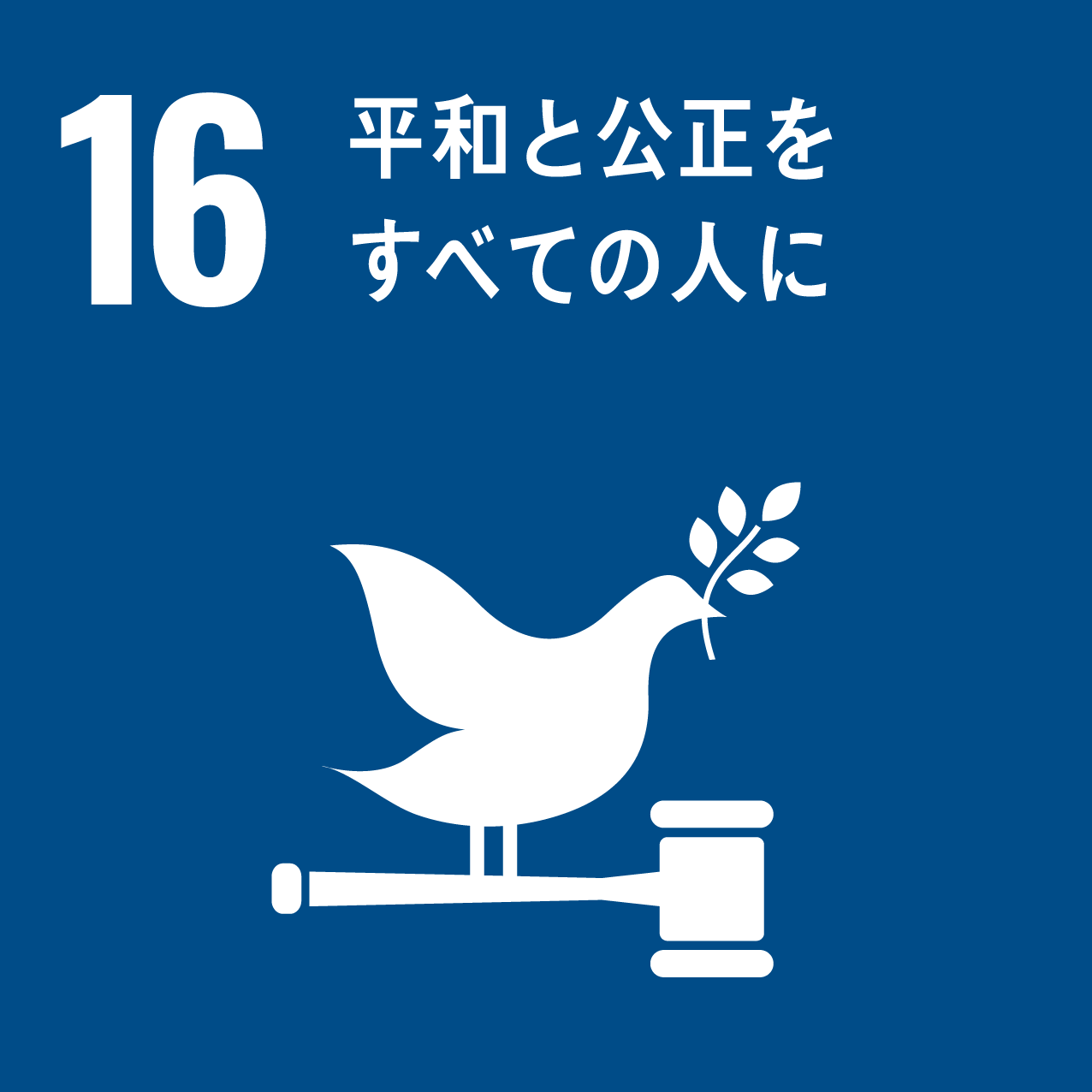 ⑰実施手段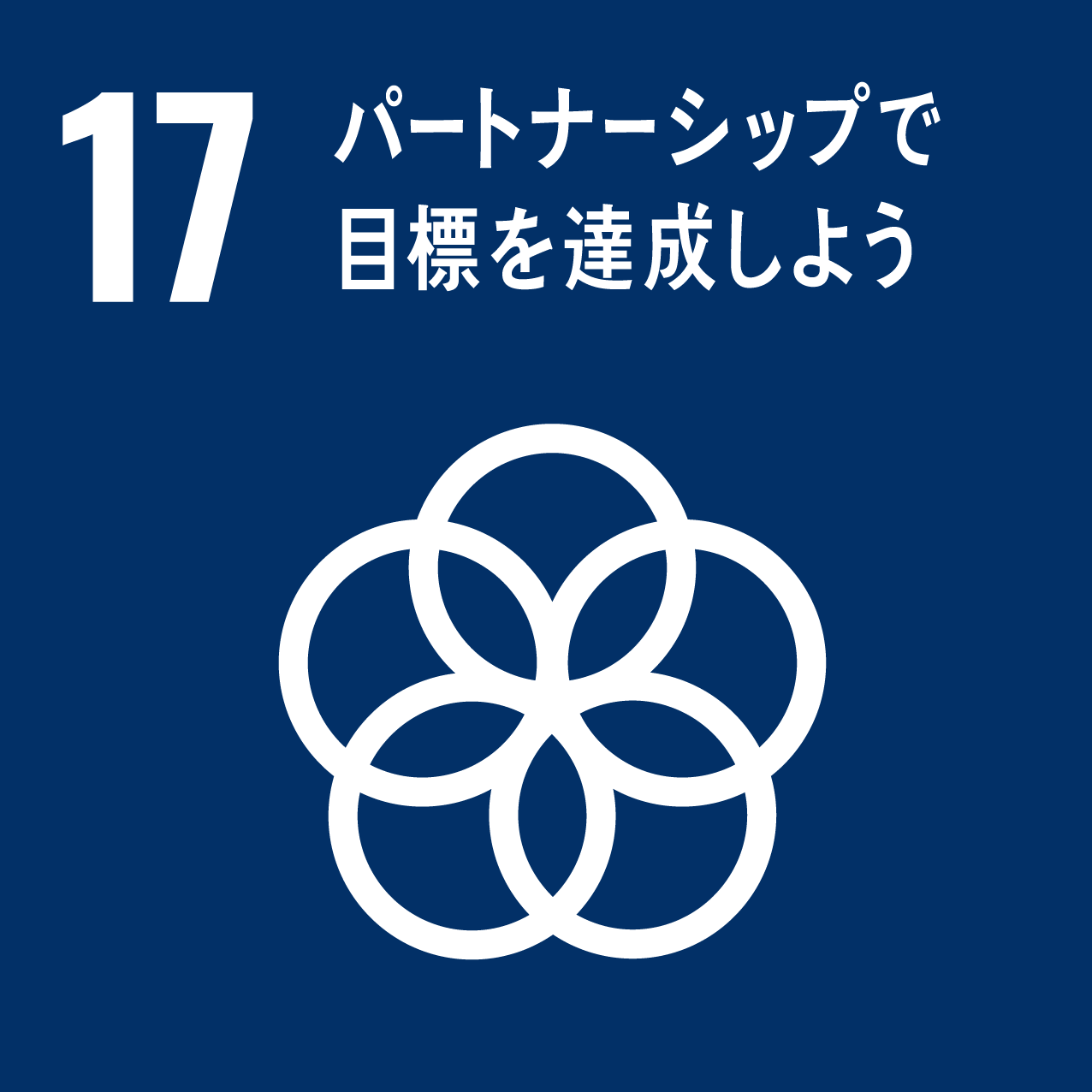 